Задачи: Совершенствовать умение работать гуашью, продолжать осваивать технику штриховки. Учить смешивать краски для получения новых цветов и оттенков.
Развивать творческие способности детей, мелкую моторику, цветовое восприятие, композиционные умения. Воспитывать интерес к познанию природы, желание любоваться красивыми пейзажами и отражать впечатления в изобразительной деятельности.

Предлагаем Вам выполнить картину «Весенний круговорот».
Необходимые материалы                                
Белый лист формат А 4
Гуашь
Кисть № 1
Стакан с водой
Простой карандаш
ПалитраПошаговое описание работы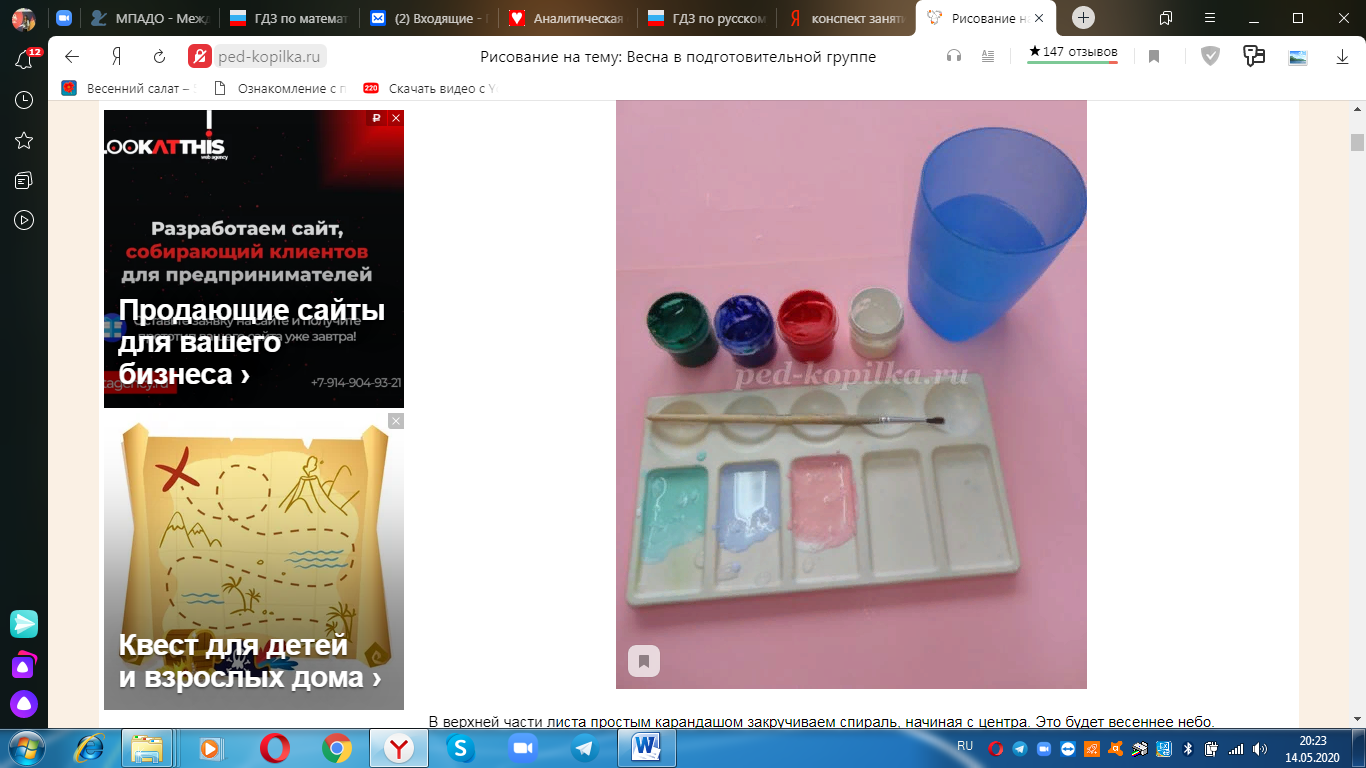 На палитре смешиваем зеленую, синюю, красную краски с белой для получения нежных, весенних цветов и оттенков.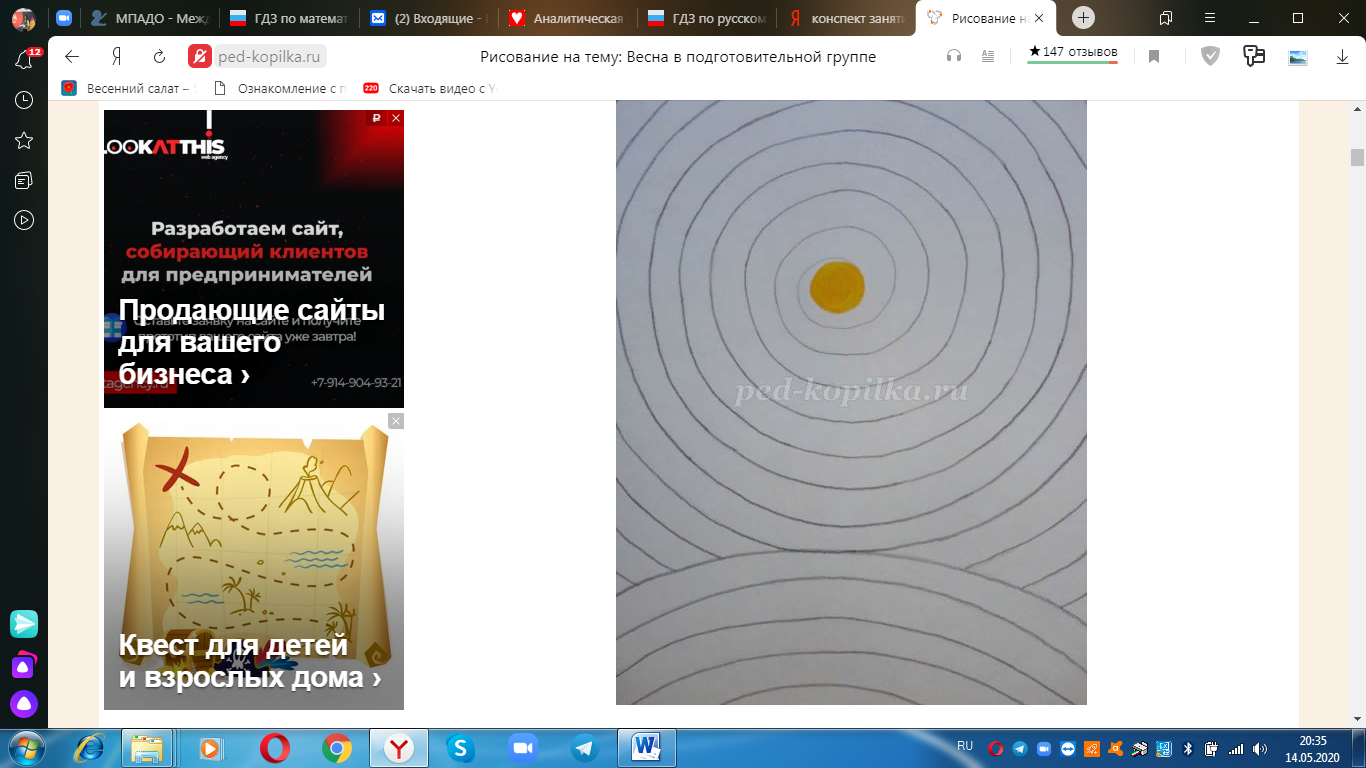 В верхней части листа простым карандашом закручиваем спираль, начиная с центра. Это будет весеннее небо.
В нижней части листа рисуем дуги. Это будет земля.
В центре спирали желтой краской рисуем яркое весеннее солнышко.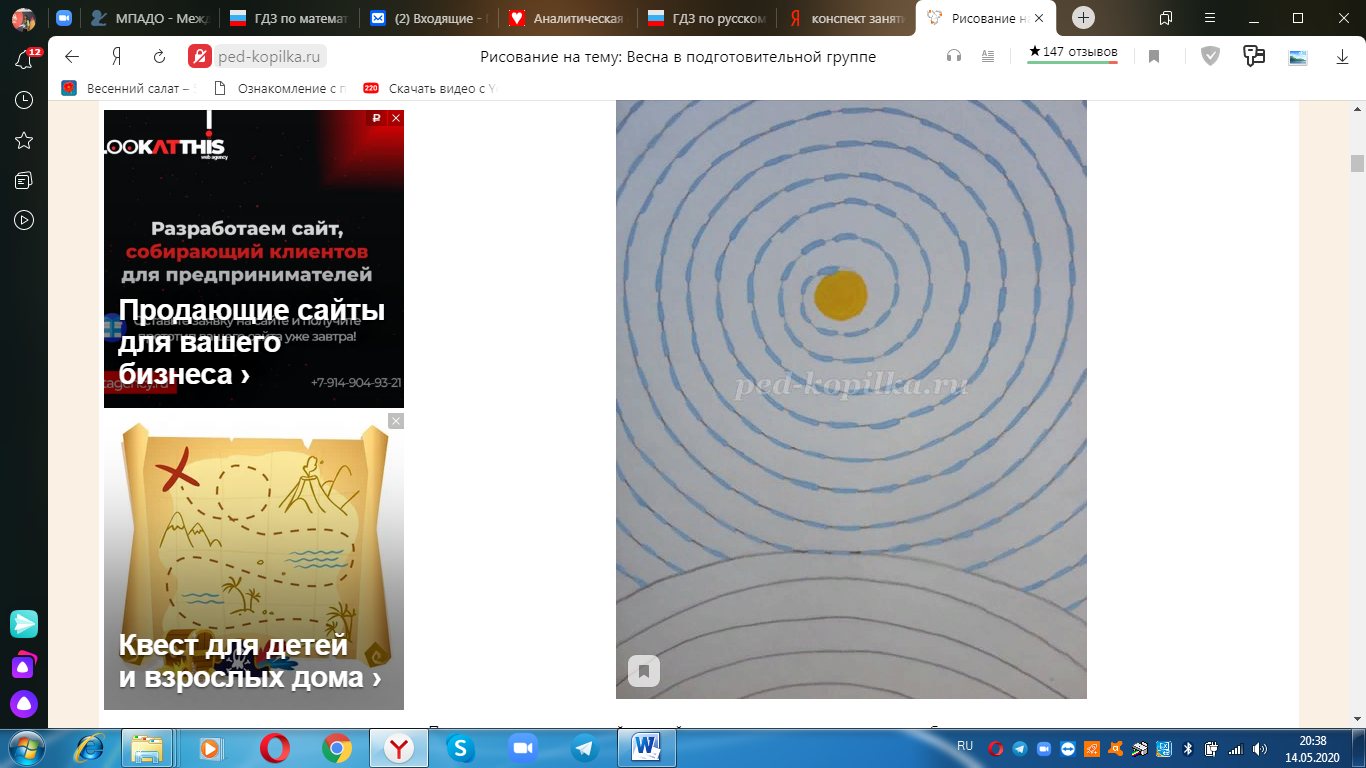 Начиная от центра по спирали рисуем голубой краской штрихи.
Цвет ясного, голубого, весеннего неба.
По спирали рисуем розовой краской штрихи, чуть-чуть отступив от голубых.
Это цветение плодовых деревьев.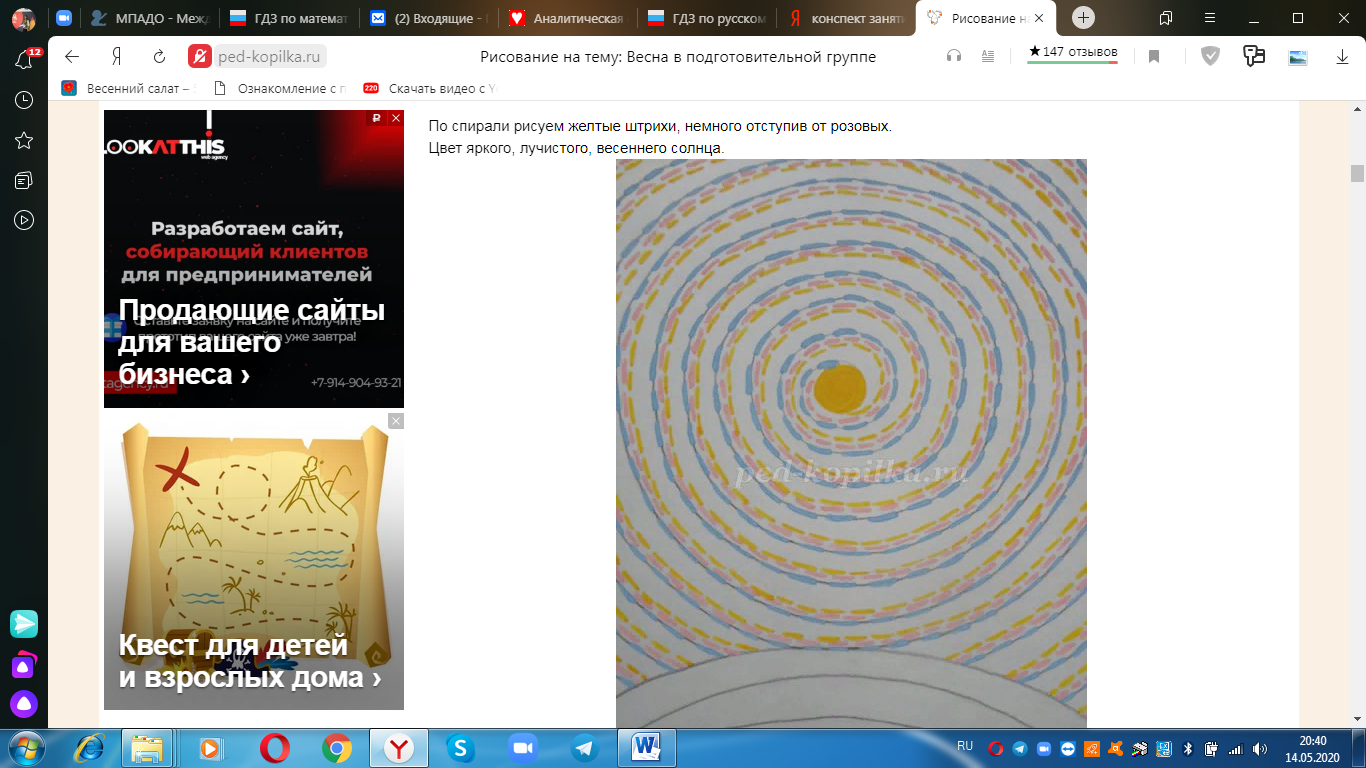 По спирали рисуем желтые штрихи, немного отступив от розовых.
Цвет яркого, лучистого, весеннего солнца.По спирали рисуем светло-зеленые штрихи, немного отступив от желтых.
Цвет молодой листвы.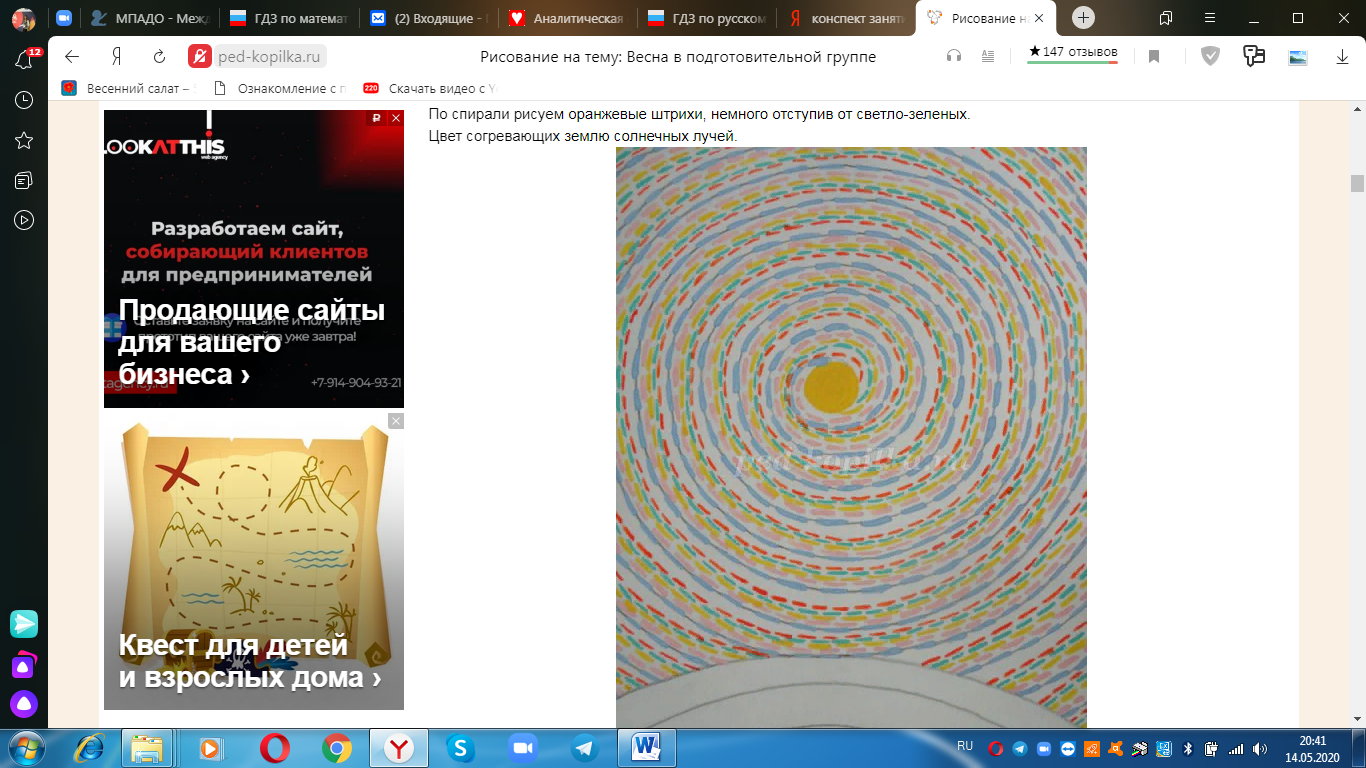 
По спирали рисуем оранжевые штрихи, немного отступив от светло-зеленых.
Цвет согревающих землю солнечных лучей.
Рисуем бежевые штрихи в оставшемся пространстве.
Цвет молодых почек на деревьях и кустарниках.
Начинаем заштриховывать землю.
По дугам рисуем зеленые штрихи.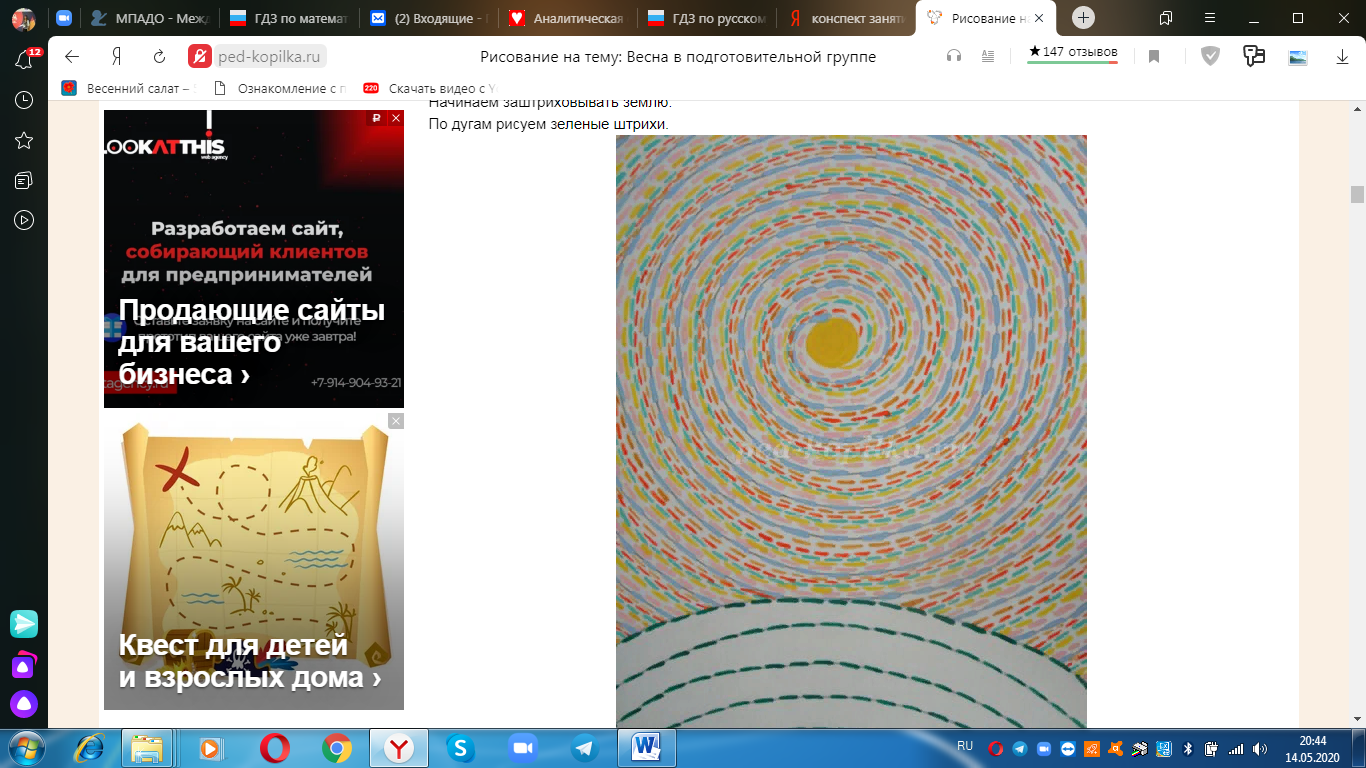 
Немного отступив от зеленых, рисуем светло-зеленые штрихи.
Немного отступив от светло-зеленых, рисуем коричневые штрихи.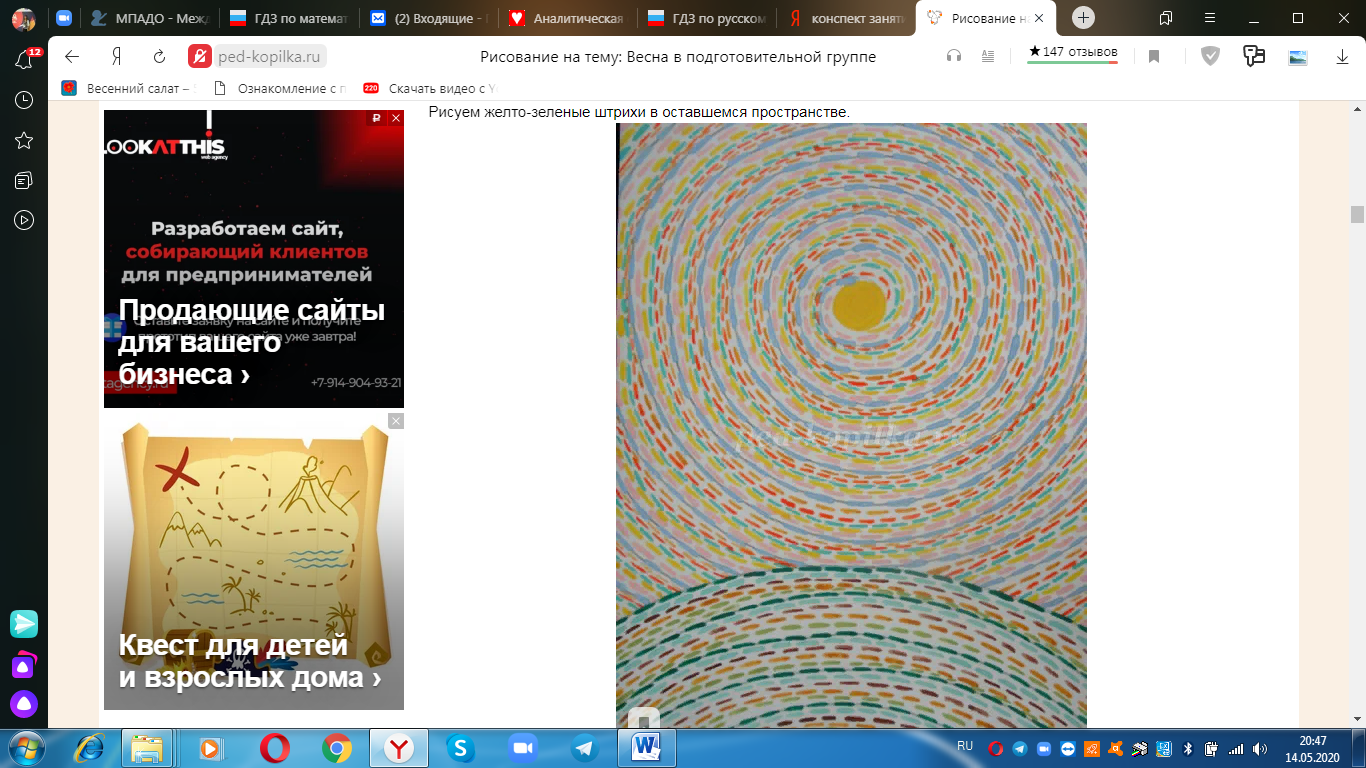 
Немного отступив от коричневых, рисуем бежевые штрихи.
Рисуем желто-зеленые штрихи в оставшемся пространстве.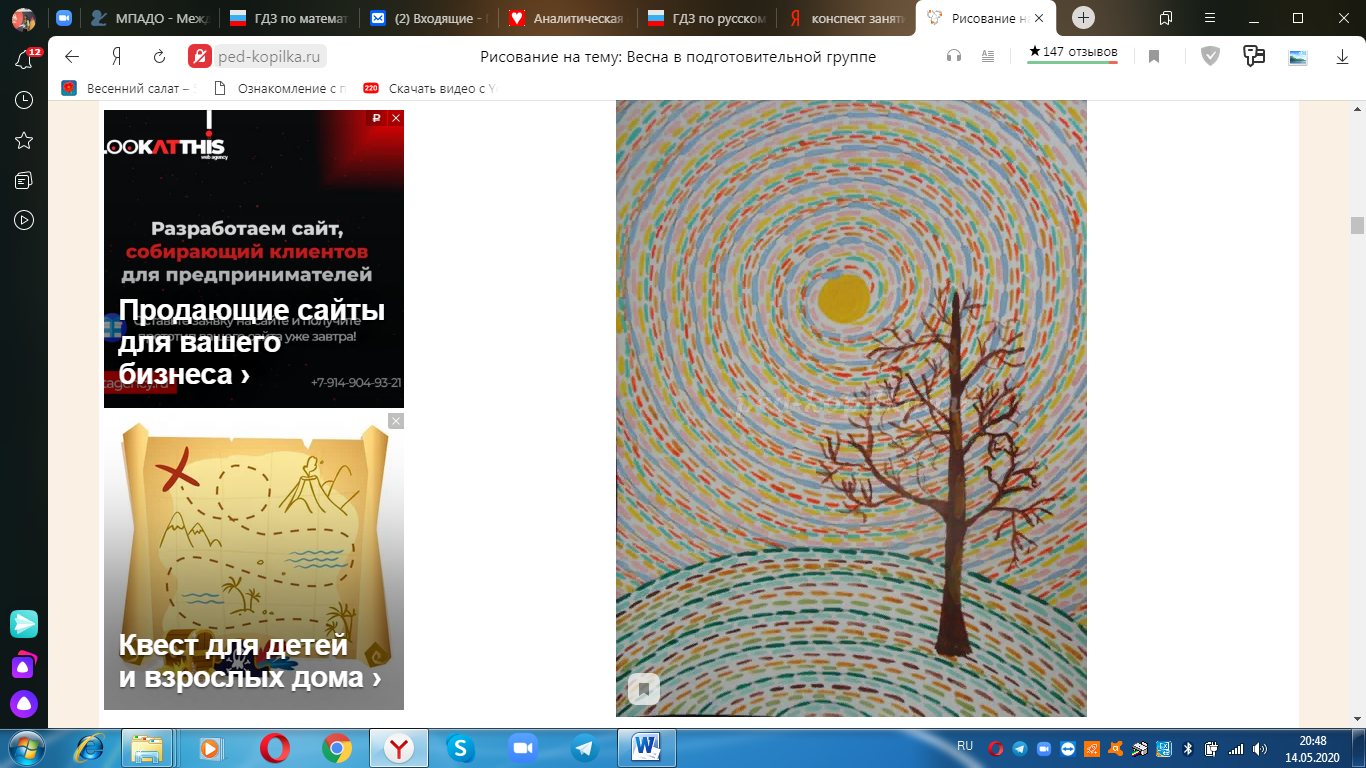 Начинаем рисовать дерево.
Рисуем ствол дерева коричневой краской.
Прорисовываем ветки дерева.
Вставляем рисунок в рамку.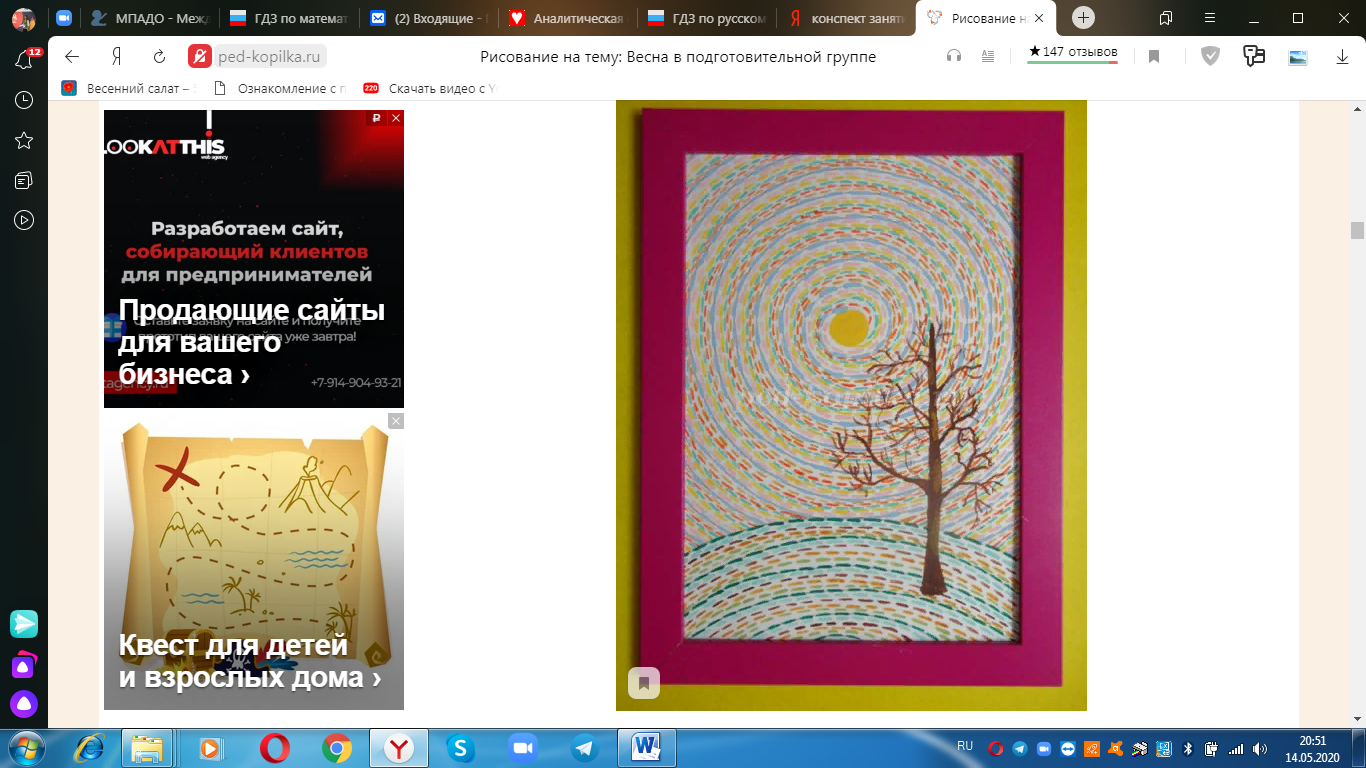     Картина «Весенний круговорот» готова.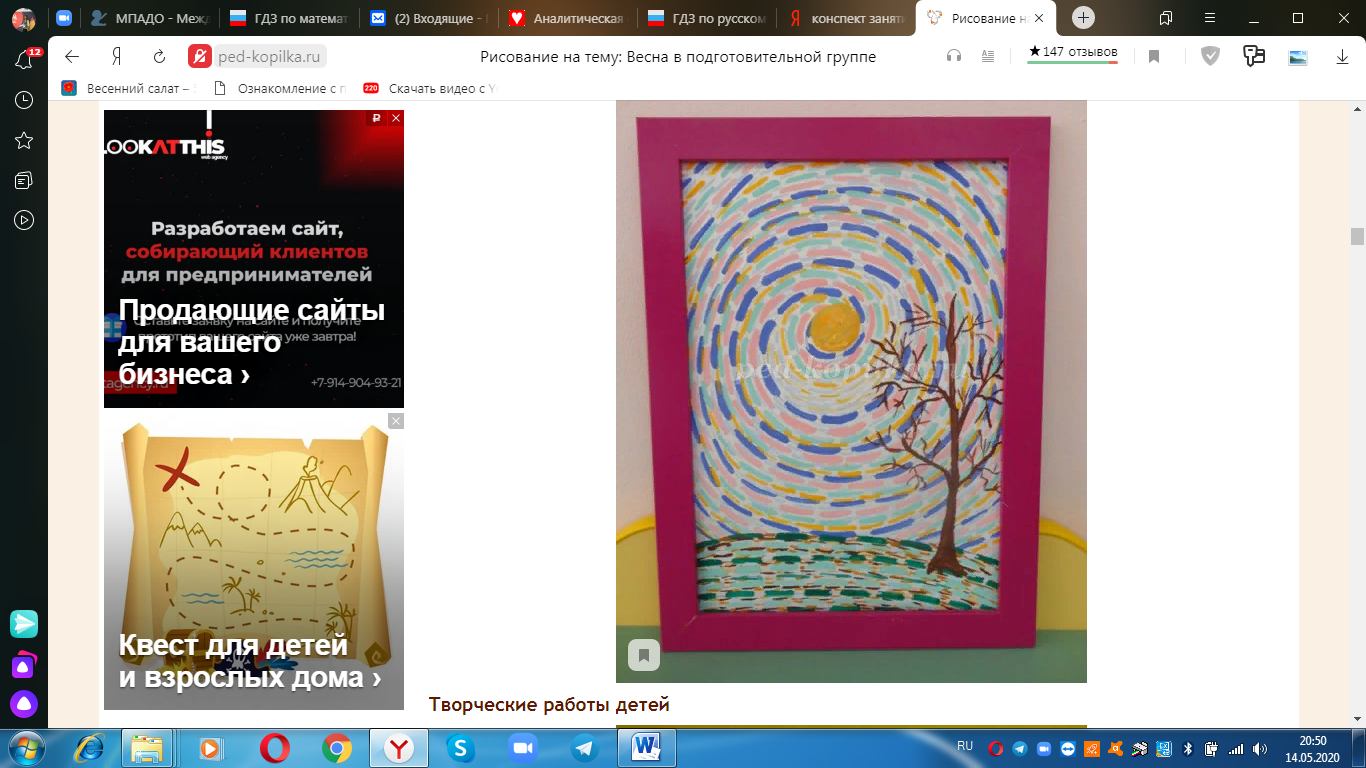 Можно увеличить длину штрихов. Получается такой вариант.